Talentcentrum:    www.talentcentrum.sk          a www.talentcentrumtrnava.sk Sprievodca povolaniami/online exkurzie    : https://www.youtube.com/@MalyMiso Skúšanie povolaní : http://kidzania.com/ Príhovor dosluhujúceho ministra školstva           https://www.facebook.com/minedu.sk/videos/1122519245389380/Manuál duálu (odporúčam používať len formát pdf. nakoľko sa neustále aktualizuje): https://siov.sk/vzdelavanie/dualne-vzdelavanie/dokumenty/ Exper. Overovanie: https://www.minedu.sk/experimentalne-overovanie-v-strednych-skolach-v-sk-roku-20232024/, https://www.minedu.sk/data/att/27299.pdfRozhovor s autotroničkou: https://www.youtube.com/watch?v=HJLG3R8Vnr4 Články: https://ekonomika.pravda.sk/ludia/clanok/589892-bez-prace-letia-povolania-o-ktore-firmy-nemaju-zaujem/https://www.trend.sk/spravy/dnesne-deti-nastupia-prace-ktora-este-neexistuje-tychto-desat-povolani-prinesie-buducnost zdroje:www.trendyprace.sk www.sustavapovolani.sk www.kamnastrednu.sk webové sídlo má technické problémy a na ich vyriešenie budú potrebovať 2-3 mesiace. Stredné školy teda nemôžu aktualizovať informácie pre uchádzačov a počet zaregistrovaných škôl je na úrovni cca 70 %. O zatraktívnení webového sídla budem s nimi ešte komunikovať.www.uplatnenie.skPlán výkonov :      https://www.minedu.sk/data/att/26056.pdf Slovenské výpočtové stredisko, odporúčam používať:               https://svs.edu.sk/prehlady.aspx Profil absolventa:       https://siov.sk/vzdelavanie/odborne-vzdelavanie-a-priprava/   : šiov, MŠVVaŠ, Hrdina remesla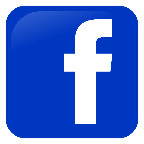 Verifikovaná dodatočná potreba zamestnancov na trhu práce v roku ukončenia štúdia 2024 2025https://www.employment.gov.sk/files/sk/praca-zamestnanost/podpora-zamestnanosti/informacia-dodatocnej-potrebe-zamestnancov/2024-2025-verifikovana-dptp.pdfzáznam z konferencie Zručnosti do neznámej budúcnosti : https://www.youtube.com/watch?v=f5ZcRuacJu4&t=19sNárodná klasifikácia vzdelaniahttps://www.minedu.sk/data/files/3772.pdf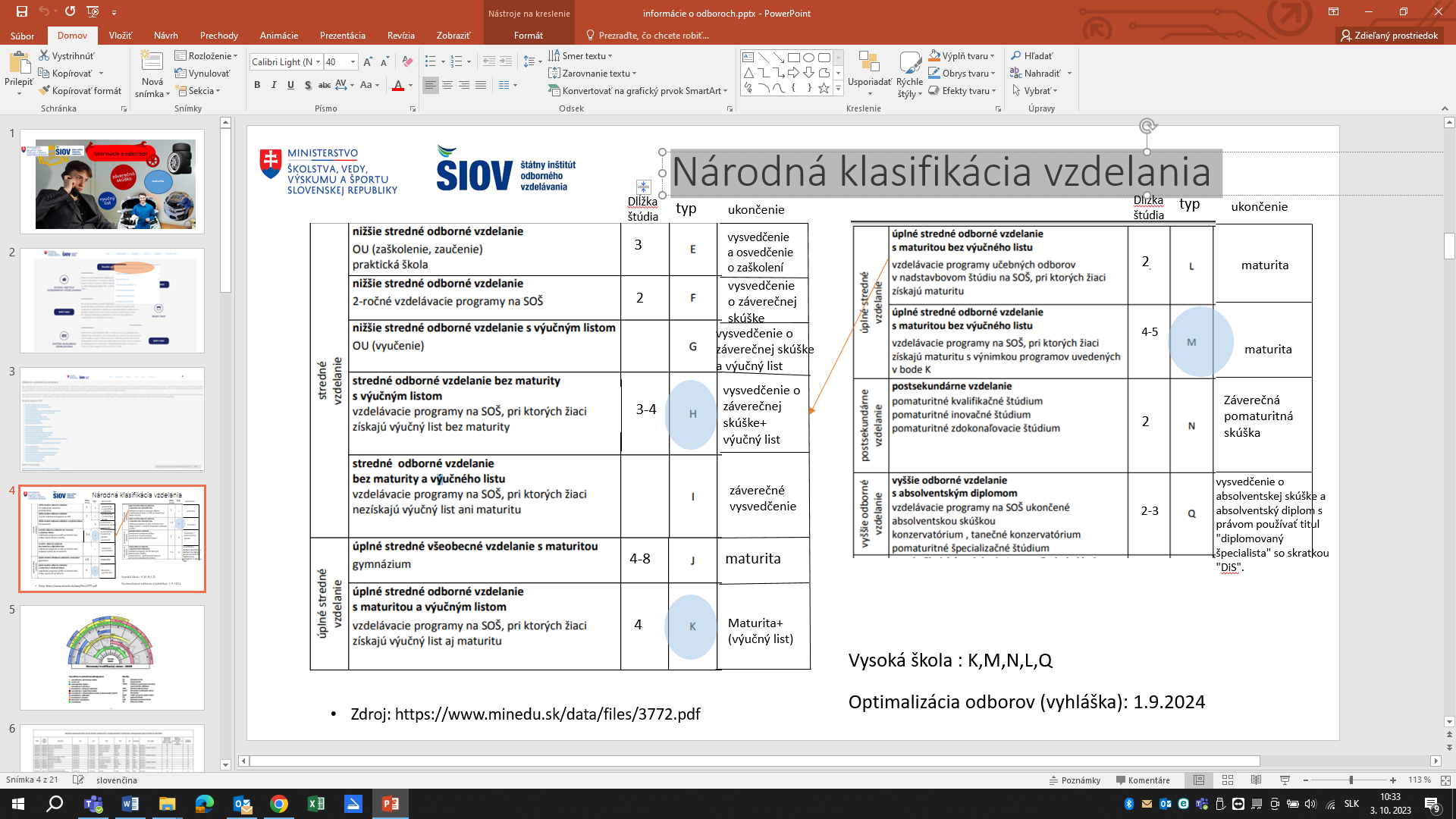 Na vysokú školu je možné ísť z odborov K,M,N,L,Q.Krajské štipendium pre duál  https://www.tsk.sk/skolstvo-mladez-a-sport/nedostatkove-odbory-vzdelavania-potrebne-na-trhu-prace-v-trencianskom-samospravnom-kraji/zoznam-nedostatkovych-odborov-vzdelavania-na-poskytovanie-krajskeho-stipendia-pre-ziakov-ktori-nastupili-do-prveho-rocnika-od-1.9.2023.html?page_id=985704motivačné štipendium, zoznam daný Ministerstvom školstva, vedy, výskumu a športu SR :https://www.minedu.sk/zoznam-studijnych-odborov-a-ucebnych-odborov-s-nedostatocnym-poctom-absolventov-pre-potreby-trhu-prace-a-zoznam-studijnych-odborov-a-ucebnych-odborov-ktore-su-nad-rozsah-potrieb-trhu-prace-31-januar-2020/   Najvýznamnejším zdrojom informácií sú pre deti i rodičov:propagačné aktivity stredných škôl (DOD), ich webové stránky, neoficiálne zdroje prameniace na sociálnych sieťach alebo na rôznych blogoch, menšiu pozornosť venujú klasickým printovým materiálom, veľtrhom stredných škôl a informáciám poskytovaným Ministerstvom školstva, vedy, výskumu a športu SR.Účasť na prezentáciách na základných školách, exkurzie u zamestnávateľa  Preferencie deviatakov:
stredná odborná škola s maturitou (s technickým, ekonomickým či so zdravotníckym zameraním) – 47 %

gymnázium – 39 %. 
stredná odborná škola bez maturity – 10 %. 
Konzervatórium či iný druh strednej školy – 1 %